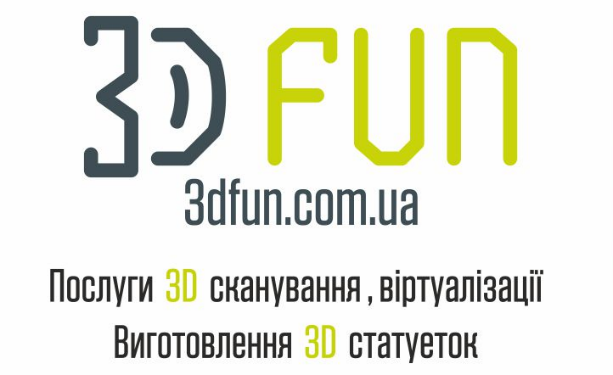 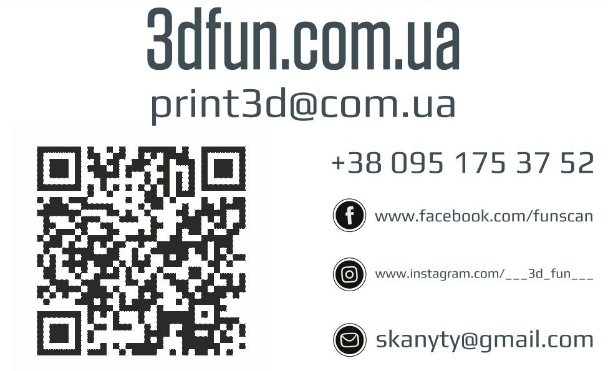 Сканування та друк
3D Fun команда профі, яка займається 3D скануванням, моделюванням і друком! Один з ключових напрямків – сканування людей та друк їх маленьких копій статуеток.Головним елементом і членом нашої команди є інноваційний тривимірний оптичний сканер Scanity PRO, розроблений голландськими і німецькими інженерами.Він дууууууже швидкий і потужний. І супер мобільний, одне сканування займає не більше 5 хвилин!Ціни на сканування: Сканування однієї людини (двох людей разом) без обробки – 700 грнСканування однієї людини зі звичайним ретушуванням – 1100 грнСканування однієї людини, ретушування та обробка кольорової текстури – 1500 грнСканування двох людей одним знімком зі звичайним ретушуванням – 1300 грнСканування двох людей, ретушування та обробка кольорової текстури – 2500 грнЦіни на готові статуетки (сканування, обробки, друк)Метод друку SLAСтатуетка мініатюра людини 15 см, одна людина, монохром - 1750 грнСтатуетка мініатюра людини 15 см, дві людини, монохром - 2500 грнСтатуетка в повний зріст 15 см, одна людина, різнокольорова (ручна робота) – 2700 грнСтатуетка в повний зріст 15 см, дві людини, різнокольорова (ручна робота) – 5400 грнМетод друку FDMСтатуетка в повний зріст 30 см, одна людина, монохром – 1 750 грнСтатуетка в повний зріст 30 см, одна людина, різнокольорова (ручна робота) – 5600 грнДрук гіпсомСтатуетка в повний зріст 18 см, одна людина, різнокольорова  -5400 грнПодарункові сертифікатиСертифікат на скануванняСертифікат на сканування та друк однієї людини (15см) – 1750 грнСертифікат на сканування та друк однієї людини (10см) – 1400 грнСертифікат на сканування – 700 грнСкануванняСканування  крупногабаритних об’єктів/людейСканер Scanity (фотограмметрія) - максимальні розміри об’єкту: 1х1,3х2м
- мінімальний розмір об’єкту: 0,3х0,3х0,3м- точність сканування: <1 мм
- 3D параметри моделі: 2,4М faces, 1,2M vertices
- з кольоровую текстурою
Сканування об’єкту без постобробки — 23 ЄвроПостобробка без кольорової текстури — 13 ЄвроПостобробка з кольоровою текстурою — 27 Євро

Сканування мініатюрних об’єктів
Сканер Medit, Steinbichler (структуроване світло + рухомий столик)- максимальні розміри об’єкту: 80х80х80мм- точність сканування: 7 мкм
- без кольорової текстури.
Сканування об’єкту без постобробки — 10 Євро3D друк
Монохромний друк фотополімерним пластиком Принтери: Form2 (Formabs) SLA, Rapidshape DLPМаксимальні розміри друку: 145х145х175ммЦіна друку: від 0,6 доллар/млРозраховується виходячи з обсягу витраченого матеріалу, після генерації необхідних підтримок, а також залежить від типу використовуваного пластику і необхідної товщини шару.
Друк розплавленими пластиками в один або два кольориПринтери: Raise3D N2 Pro, Raise3D N2 Pro PlusМаксимальні розміри друку: 305х305х600ммЦіна друку: від 7 грн/грамРозраховується виходячи з обсягу витраченого матеріалу, після генерації необхідних підтримок, а також залежить від типу використовуваного пластику і необхідної товщини шару.Друк металом (кобальт-хромовий сплав)Принтер: Sisma SLMМаксимальний розмір друку: діаметр 100мм, висота 100ммТовщина шару: 20мкмЦіна друку: від 1,5 Євро/грамРозраховується виходячи  з маси витраченого матеріалу, після генерації необхідних підтримок.Кольоровий  3D друкПринтер ZPRINTER 510Максимальні розміри друку: 254х356х203ммЦіна друку: від 1,5 Євро/грамРозраховується виходячи з обсягу витраченого матеріалу. Ціни на послуги вказані для ознайомлення та потребують уточнення після надання об'єкта stl/obj файлу з моделлю.